Муниципальное дошкольное образовательное учреждение детский сад «Тополёк»СООБЩЕНИЕ на Тему: «оздоровительная работа в ЛЕТний перид»в рамках семинара«Лето для здоровья»Подготовила: Горбушина О.В., воспитательг. Мышкин, 2016«Оздоровительная работа в летний период». Летний оздоровительный период – сезонный отрезок времени, в который реализуется система мероприятий, направленных на оздоровление и физическое развитие детей.Пребывание дошкольников на свежем воздухе в летний период укрепляет и закаливает детский организм, оказывает положительное влияние на всестороннее развитие. Основная задача взрослых ‒как можно полнее удовлетворить потребность растущего организма в отдыхе, творческой деятельности и движении. Обеспечить необходимый уровень физического и психического развития детей поможет четко спланированная система мероприятий оздоровительного, познавательного и развлекательного характера. Важно так организовать жизнь дошкольников, чтобы каждый день приносил им что-то новое, был наполнен интересным содержанием, чтобы воспоминания о летнем времени, играх, прогулках, праздниках и развлечениях, интересных эпизодах еще долго радовали детей.Успех летней оздоровительной работы с дошкольниками во многом определяется тем, насколько грамотно и своевременно подготовились к ней все участники воспитательно-образовательного процесса. Принципы планирования оздоровительной работы        При планировании оздоровительной работы следует придерживаться следующих принципов:·комплексное использование профилактических, закаливающих и оздоровительных технологий;                                                                                         ·непрерывное проведение профилактических, закаливающих и  оздоровительных мероприятий;·использование простых и доступных технологий;                                                     ·формирование положительной мотивации у детей, родителей и педагогов к проведению профилактических закаливающих и оздоровительных мероприятий;·повышение эффективности системы профилактических и оздоровительных мероприятий за счет соблюдения элементарных  правил и нормативов: оптимального двигательного режима, физической нагрузки, санитарного состояния учреждения, организации питания, воздушно-теплового режима и водоснабжения.Организация работы в летний оздоровительный периодЦель – повышение качества оздоровительной работы с воспитанниками и широкая пропаганда здорового образа жизни среди всех участников воспитательно-образовательного процесса в летний период.Задачи летнего оздоровительного периода:·реализовать систему мероприятий, направленных на оздоровление и физическое воспитание детей;·создать комфортные условия для физического, психического, нравственного воспитания каждого ребенка, развития у них любознательности и познавательной активности;· организовать здоровьесберегающий режим, обеспечивающий охрану жизни, предупреждение заболеваемости и детского травматизма;·осуществлять просвещение родителей по вопросам воспитания и оздоровления детей в летний период.При подготовке к летнему оздоровительному периоду следует исходить из необходимости учета следующих факторов:·ООП ДОО;·индивидуальных социально-психологических особенностей детей;·особенностей климатической зоны.Система оздоровления детей в летний период включает в себя: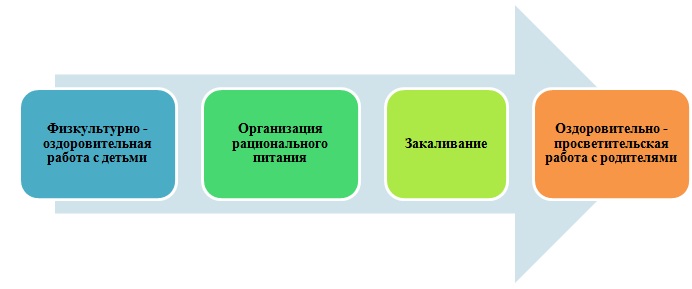 Общие рекомендации по организации летнего оздоровительного периода:·ежегодно к летнему оздоровительному периоду проводится ремонт и покраска оборудования, участки дополняются малыми архитектурными формами,  игровым оборудованием;·организуется подвоз земли и песка, высадка деревьев, разбивка цветников;·каждый день организуется работа взрослых по соблюдению санитарно-гигиенических требований (обрабатывается песок в песочницах, ежедневно моется пол на верандах, в жаркую погоду участки поливаются водой, своевременно скашивается трава и т.д.);·организуется предметно-развивающая среда на территории ДОО  (оборудование для игровой и познавательно-исследовательской деятельности в песке и воде, выносные зонтики, теневые навесы, чехлы для песочниц, расширяется ассортимент выносного оборудования);·соблюдается  режим дня летнего оздоровительного периода, соответствующий ООП ДОО;·соблюдается питьевой режим летнего оздоровительного периода, соответствующий ООП ДОО (питье выдается по первому требованию ребенка);·увеличивается продолжительность прогулок и сна (в соответствии с санитарно-эпидемиологическими требованиями к устройству, содержанию, оборудованию и режиму работы дошкольных образовательных учреждений, п. 2.12.14);·различные виды детской деятельности (игровая, коммуникативная, трудовая, познавательно-исследовательская, продуктивная, музыкально-художественная, чтение)и самостоятельная деятельность детей организуются на воздухе;·проводятся регулярные беседы по теме: «Формирование представлений о здоровом образе жизни».  Ожидаемые результаты·приобщение детей к ценностям здорового образа жизни;·развитие эмоционально-волевой сферы воспитанников;·повышение уровня экологической культуры воспитанников (развитие экологического — гуманного, природоохранного, осознанно-бережного отношения к природе);·повышение уровня коммуникативных способностей детей;·повышение эффективности в работе с родителями по вопросам ЗОЖ;·активизация познавательных интересов детей к трудовой деятельности в природе.Функционирование здоровьесберегающей, целенаправленной, систематически спланированной работы всего коллектива нашего образовательного учреждения приводит к следующим положительным результатам:·Снижение детской заболеваемости в летний оздоровительный период.·Отсутствие случаев травматизма и отравления детей.·Повышение уровня физического, психического здоровья детей.·Повышение эффективности физкультурно-оздоровительной работы. Литература1. Кузнецова М. Н. Система мероприятий по оздоровлению детей в ДОУ [Текст]: практическое пособие  / М. Н. Кузнецова. – М.: Айрис-пресс, 2007.2. Кожухова Н. Н. Воспитатель по физической культуре в дошкольных учреждениях [Текст]: учебное  пособие для студентов высших и средних педагогических учебных заведений / Н. Н. Кожухова, Л. А. Рыжкова, М. М. Самодурова; под редакцией С. А. Козловой. – М.: Издательский центр «Академия», 2002.3. Пенькова Л. А. Под парусом лето плывёт по Земле [Текст]: методическое пособие для работников дошкольных учреждений, студентов педагогических вузов  и колледжей / Л. А. Пенькова. – М.: Линка-пресс, 2006.4. Белкина В.  Н. Дошкольник: обучение и развитие [Текст]: / В. Н. Белкина, Н. Н. Васильева Н. В. Ёлкина. – Ярославль: «Академия развития», 1998.5. Картушина М. Ю. Быть здоровыми хотим [Текст]: оздоровительные и познавательные занятия для детей подготовительной группы детского сада / М.  Ю. Картушина. – М.: ТЦ Сфера, 2004.6. Фролов, В. Г. Физкультурные занятия на воздухе с детьми дошкольного возраста [Текст]: пособие для воспитателя детского сада / В. Г. Фролов, Г. П. Юрко. – М.: Просвещение, 1983.7. Воронкова Л. В. Спортивный клуб в детском оздоровительном лагере [Текст]: / Л. В. Воронкова, М. А. Соломченко.  – М.: Педагогическое общество России, 2006. 8. Гришина Т. В. Маленькие туристы [Текст]: / Т. В. Гришина // Детский сад со всех сторон. – 2004. — № 36.